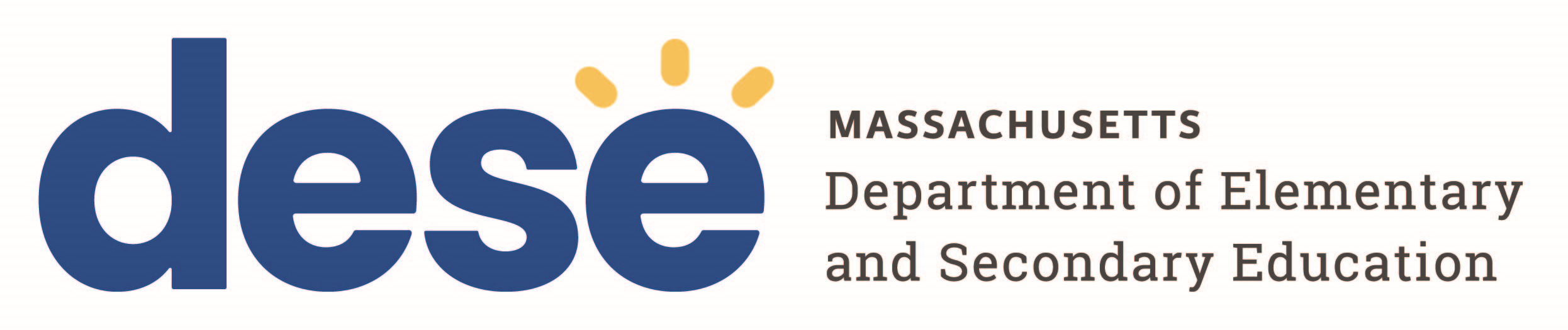 Next-Generation MCAS Mathematics Retest InformationThis document describes the test designs, question types, and other information related to the next-generation MCAS mathematics retests. Retests will be administered twice a year in November and March.Standards AssessedThe test assesses the standards that overlap between the Model Algebra I and Model Geometry courses and the Model Mathematics I and Model Mathematics II courses in the 2017 Massachusetts Mathematics Curriculum Framework. For example, the test does not assess standards MII.N.CN.A.1, MII.N.CN.A.2 or MII.N.CN.C.7 because they are not included in either the Model Algebra I or Model Geometry courses. Standards coded with a (+) symbol are not assessed on the MCAS. Number of Sessions and Use of CalculatorsThe test has two sessions.In Session 1, no calculators are allowed. In Session 2, calculators are allowed Question TypesThe following table shows information about the question types on the test.Test Design
Students will complete a range of question types as described above. Information about the number of questions by points is shown in the table below.The following table shows the percentage of each reporting category on the test.Question TypeTotal PointsMultiple ChoiceStudents select one correct answer from among several answer options.1Multiple SelectStudents select more than one correct answer from among several answer options.1Technology EnhancedStudents taking the computer-based tests answer questions using technology such as drag-and-drop and hot spot.1 or 2Short Answer/Fill-in-the-Blank 
Students construct a short written response, typically only a word or a number.1Constructed ResponseStudents write a response to a multi-part item that includes calculations and explanations to a problem or set of problems.4Number of1- Point QuestionsNumber of2-point QuestionsNumber of Constructed Response QuestionsTotal Points on Test326460Reporting CategoryPercentage(+/-5%)Number & Quantity15%Algebra & Functions35%Geometry35%Statistics & Probability15%